tro, håb, kærlighed, disse treKonfirmation i Haurum4.s.e. påske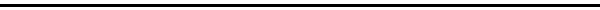 Prædiketeksten som jeg har valgt til konfirmationen i dag, er et af dagens konfirmationsord. Det er helt kort. Så bliv bare siddende. Det lyder sådan her.Så bliver da tro, håb, kærlighed, disse tre. Men størst af dem er kærligheden. 1 Korintherbrev 13, 13Kære menighedKære konfirmander og jeres familierDet er måske noget af det allerbedste der er skrevet i Bibelen. Det er en sammenfatning af det allervigtigste overhovedet når det handler om at leve et menneskeliv på en måde, så vi bliver til glæde både for os selv og for andre. Tro, håb og kærlighed. De vigtigste områder i vort liv. Men størst af dem er kærligheden.Men hvorfor er kærligheden størst? Det er den, fordi den foregår mellem to personer eller flere. Kærligheden er et forhold. Og det afslører simpelthen det vigtigste i vort liv. Det er de andre. Det er ikke mig der er hovedperson i mit liv. Det er de andre. Ja, i dag er det jer, der er hovedpersoner, konfirmander. Men på langt sigt bliver det anderledes.Kære menighedDet skal vi bare arbejde med hele livet. Vi bliver aldrig færdige. Men en opskrift på et godt menneskeliv kan være, at vi har det arbejde med på hver eneste dags huskeseddel. Jeg samler på alt om, hvad det vil sige at være et menneske i det jeg læser og jeg læser i bunkevis af skønlitteratur. Fornylig læste jeg en tysk roman fra slutningen af trediverne fordi det er sådan en spændende periode, hvor der sker så afgørende og forfærdelige skred i Europa med nazisterne ved magten. Det er lige før det hele kæntrer. Der er vendt op og ned på godt og ondt. Det onde er blevet gjort til lov af nazisterne. Hvordan kunne det gå til? Kan det ske igen? I den bog læste jeg bare noget af det bedste om hvor vigtigt det er at vi er sammen med andre. Der stod for eksempel sådan her i bogen der hedder Berlin Alexanderplatz:”Megen ulykke kommer af, at man går alene. Når man er flere, er det helt anderledes. Man må vænne sig til at lytte til andre, for hvad andre siger, kommer også mig ved. Jeg opdager, hvem jeg er, og hvad jeg kan foretage mig.”Såvidt romanen. Det er ganske enkelt. Og vi ved det jo inderst inde godt. Den første ulykke Bibelen taler om er forholdet mellem Kain og Abel. Den kommer af at Kain kom til at gå for meget alene med hovedet bøjet mod jorden uden at se op. Han var blevet ramt af misundelse. Ulykken sker den dag, da han ikke kan klare at være så isoleret mere. Så slår han ihjel. Ovenikøbet sin egen bror.Når man er flere, er det helt anderledes, siger Alfred Döblin i sin bog. Havde han talt med Abel om det eller med sin mor eller far om det eller med Gud, havde alting været anderledes. Og ulykken kunne være undgået. Man må vænne sig til at lytte til andre, for hvad andre siger, kommer også mig ved. Jeg opdager, hvem jeg er, og hvad jeg kan foretage mig.Det er nemlig sagen og det er derfor kærligheden er størst. Fordi vi bliver kun os selv hvis vi lytter efter de andre med tillid og med kærlighed. For kun på den måde opdager vi os selv.Går vi alene altid, så bliver vi ikke til et selv. Livet snævrer sig alt for meget ind. Det bliver kun stort når vi elsker at være sammen med andre og lytter til dem. Lærer af dem. Forholder os til dem.I romanen læste jeg videre:”Det er også smukkere og bedre at være sammen med andre. Så føler og ved jeg alting dobbelt så godt. Et skib ligger ikke fast uden et stort anker, og et menneske kan ikke leve uden mange andre mennesker. Jeg kan nu bedre forstå, hvad der er sandt, og hvad der er forkert”.Det synes jeg er så fint et billede på et menneskeliv. Et skib ligger ikke fast uden et stort anker, og et menneske kan ikke leve uden mange andre mennesker. Det er noget I kan lægge mærke til i dag, kære konfirmander. I har mange andre mennesker om jer i dag. De er samlet om jer for at fejre jer. Familie, faddere og venner. Men de er der hver dag og mange nye skal komme til i fremtiden. I skal samle på mennesker, som I kan lære af. Hvad der er sandt og hvad der er forkert. Et menneske kan ikke leve uden mange mennesker.Og endelig er kærligheden størst, fordi kærligheden gør intet ondt mod andre. Når bibelen skal sige noget om Gud, siger den det ofte sådan at Gud er kærlighed. Når vi holder af hinanden og tror på hinanden og håber på hinanden, så er vi i virkeligheden tæt på Gud. For Gud er kærlighed.Og så skal vi også lige huske gamle Grundtvigs vidunderlige salme om hvorfor kærligheden er størst.Det er så yndigt at følges ad for to, som gerne vil sammen være;Da er med glæden man dobbelt gladOg halvt om sorgen så tung at bære.En dag når vi måske også den lykke hvor kærligheden til et andet menneske forvandler os selv. Det er bare den største gave at blive et med et andet menneske. Det er værd at gå efter. Vi kan også sige, at det er den bedste dagsorden i vores liv.Kære menighedHusk altid at forbinde det her hus, kirken, med tro, håb og kærlighed. Gud går helt tæt ned til hver enkelt af os for at være med til at støtte os i den tro, at kærligheden er størst. Hvis nogen siger at kirken vil skamme os ud og skælde os ud fordi vi er som vi er, så er det forkert. Der er mange fordomme der siger sådan. De er forkerte. Her i huset sidder vi i et fællesskab som modtager livet igen og igen. Akkurat som vi sidste søndag deltog i altergangen i Sall kirke og hørte ordene om, at vi får del i Gud selv og at vi sendes ud i livet med ordene om, at hvad vi har gjort forkert, er lagt til side. Nu skal vi bare ud og være til i et fællesskab og være brød og vin i andres liv.AmenKære Himmelske Fader! Vi har nu hørt dit budskab til os. Giv os glæde og håb fra det og lad os aldrig betvivle at livet er livet værd. Giv os mod til sammen med din gode begyndelse at fortsætte, hvad du sætter i værk, så vor verden må få, hvad den så hårdt trænger til: Fred på jorden, hvor mennesker bekriger hinanden. Frihed og retfærdighed for de truede, de forfulgte og de, der sidder i fængsler og er glemte. Trøst til de sørgende, der har mistet, barmhjertighed til de forladte og døende, lindring til de syge. Kraft til de forsagte, klarhed for de tænkende og tid til de elskende. Vær du med de regerende, giv dem indsigt og forstand og vilje til at hævde sandhed og ret. Velsign og bevar vort fædrelands dronning og hele hendes hus. Velsign og bevar os alle og lad vort arbejde lykkes.Giv også din kirke, hvad den behøver: Fremfor alt mod til sandhed, mod til frihed, mod til forkyndelse af din kærlighed. Herre lad os ikke være modløse, men sæt du os i bevægelse mod det rige, hvor du er alt i alle. AmenKære konfirmanderJeg læste også noget andet for ikke mange dage siden, som jeg straks tænkte på, at jeg ville bruge i min tale til jer. Det var i en amerikansk roman som hedder Asymmetri, hvor en af personerne prøver at sætte ord på, hvordan man kan se på forholdet mellem Gud og mennesker."Tænk på en hal med radiobiler. Når man sidder i radiobilen, kan man styre den i alle de retninger, man måtte ønske, mens man samtidig er forbundet via en stang til et loft, der forsyner bilen med energi og i sidste ende begrænser dens bevægelser til dem, der er forudbestemt af et forsyningsnet. Sådan forholder det sig også med Guds enorme hal med radiobiler, hvor Han skaber og præsiderer over den menneskelige handlings muligheder, som mennesker derefter påtager sig at føre ud i livet. Og idet vi gør det – drejer til højre eller venstre, kører frem eller bakker, banker ind i vores naboer eller respektfuld svinger uden om dem – beslutter vi, hvad vi skal blive til, og påtager os ansvaret for de valg, der definerer os."Det er bare så fint et billede. Jeg tænkte straks ved mig selv, hvorfor jeg ikke havde tænkt på det før. Det er derfor det er så vigtigt at lytte til andre og at læse bøger.Det er bare et kæmpestort screenshot af os ude i verden med tanke på alt det vores kristne tro siger om at leve, fordi Gud har skabt os og givet os en fri vilje til at tage vare på hans jord og på hinanden. Sådan forholder det sig med Guds enorme hal med radiobiler, hvor Han skaber og holder øje med den menneskelige handlings muligheder. Og så siger han noget vigtigt: Og idet vi gør det – drejer til højre eller venstre, kører frem eller bakker, banker ind i vores naboer eller respektfuld svinger uden om dem – beslutter vi, hvad vi skal blive til, og påtager os ansvaret for de valg, der definerer os.Sådan noget er godt at overveje. Det er et billede som I gerne må tænke på engang imellem, fordi vi lever jo i sådan en hal, hvor vi får kræfterne og strømmen fra oven og skal bruge den i forhold til dem vi lever sammen med. At vi tænker over hvad der sker når vi kører frem eller bakker, banker ind i vores naboer eller respektfuld svinger uden om dem. Men I skal huske en ting mere. Det ophæver på ingen måde billedet, men det er vigtigt at huske på her i en kristen kirke, hvor I bekræfter at I er kristne. For i bogen Asymmetri er det en shiamuslim, der fortæller billedet. Det er muligt at shiamuslimen kunne tænke sig at føje mere til. Men det vil kristendommen i hvert fald insistere på at gøre.For kristendommen vil sige til jer: Det vigtigste er at I nu kaster jer ud i livet. Det er med at komme op i radiobilen. Ikke bare på blå mandag men i overført betydning hele livet. Det kan ikke undgås at I kommer til at køre ind i nogen. Og i egentlig forstand kan det ikke undgås at I kommer til at gøre andre kede af det og indimellem kommer til at svigte kærligheden og gøre andre ondt.Så skal I vide at Gud er så fuld af kærlighed til sin skabning, at han kan tilgive det altsammen. Guds kærlighed overvinder selv det ondeste. Her i huset får I lov til igen og igen at begynde forfra, når bare I fortryder det der gik galt. Her findes dåben og altergangen. Begge dele er Guds største krammer til sin skabning hvor vi får at vide, at vi er Guds børn. Og Gud har så stor kærlighed at Gud til enhver tid vil tilgive sine børn.Så vend bare tilbage til kirken igen og igen. I skal lige få en historie:Tre præster mødtes over en kop kaffe og konstaterede, at duer i kirken var blevet et almindeligt problem på egnen.“Jeg blev så rasende til sidst at jeg tog en haglbøsse og skød efter dem. Men resultatet var blot, at jeg fik lavet en hel masse huller i kirkeloftet”.“Jeg fangede dem levende og kørte dem 100 kilometer væk inden jeg slap dem fri, men da jeg kom tilbage til kirken, var de allerede nået tilbage” sagde den anden.“Ja, det lykkedes da mig at blive fri for dem,” sagde den tredje; “Jeg gjorde simpelthen det, at jeg både døbte og konfirmerede dem, og siden har de aldrig vist sig igen.”Nu skal vi synge den næste salme